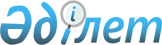 2019 жылға арналған мектепке дейінгі тәрбие мен оқытуға мемлекеттік білім беру тапсырысын, ата-ана төлемақысының мөлшерін бекіту туралы
					
			Күшін жойған
			
			
		
					Ақмола облысы Көкшетау қаласы әкімдігінің 2019 жылғы 4 наурыздағы № А-3/400 қаулысы. Ақмола облысының Әділет департаментінде 2019 жылғы 11 наурызда № 7098 болып тіркелді. Күші жойылды - Ақмола облысы Көкшетау қаласы әкімдігінің 2019 жылғы 27 қыркүйектегі № А-9/1751 қаулысымен
      Ескерту. Күші жойылды - Ақмола облысы Көкшетау қаласы әкімдігінің 27.09.2019 № А-9/1751 (ресми жарияланған күнінен бастап қолданысқа енгізіледі) қаулысымен.

      РҚАО-ның ескертпесі.

      Құжаттың мәтінінде түпнұсқаның пунктуациясы мен орфографиясы сақталған.
      "Білім туралы" Қазақстан Республикасының 2007 жылғы 27 шілдедегі Заңының 6-бабының 4-тармағының 8-1) тармақшасына сәйкес, Көкшетау қаласының әкімдігі ҚАУЛЫ ЕТЕДІ:
      1. Қоса берілген 2019 жылға арналған мектепке дейінгі тәрбие мен оқытуға мемлекеттік білім беру тапсырысы, ата-ана төлемақысының мөлшері бекітілсін.
      2. Осы қаулының орындалуын бақылау Көкшетау қаласы әкімінің орынбасары А.Б. Әміреноваға жүктелсін.
      3. Осы қаулы Ақмола облысының Әділет департаментінде мемлекеттік тіркелген күнінен бастап күшіне енеді, ресми жарияланған күнінен бастап қолданысқа енгізіледі және 2019 жылдың 1 қаңтарынан бастап туындаған құқықтық қатынастарға таратылады. 2019 жылға арналған мектепке дейінгі тәрбие мен оқытуға мемлекеттік білім беру тапсырысы, ата-ана төлемақысының мөлшері
					© 2012. Қазақстан Республикасы Әділет министрлігінің «Қазақстан Республикасының Заңнама және құқықтық ақпарат институты» ШЖҚ РМК
				
      Көкшетау қаласының әкімі

Е.Маржықпаев
Көкшетау қаласы әкімдігінің
2019 жылғы 4 наурыздағы
№ А-3/400 қаулысымен
бекітілген
Елді мекеннің атауы
Мектепке дейінгі тәрбие мен оқыту ұйымдарындағы тәрбиеленушілердің саны
Мектепке дейінгі тәрбие мен оқыту ұйымдарындағы тәрбиеленушілердің саны
Мектепке дейінгі тәрбие мен оқыту ұйымдарындағы тәрбиеленушілердің саны
Мектепке дейінгі тәрбие мен оқыту ұйымдарындағы тәрбиеленушілердің саны
Елді мекеннің атауы
Балабақша
Балабақша
Толық күн болатын шағын орталық
Толық күн болатын шағын орталық
Елді мекеннің атауы
Мемлекеттік
Жеке меншік
Мемлекеттік
Жеке меншік
Көкшетау қаласы
5903
1416
150
0
Көкшетау қаласы
Айына бір тәрбиеленушіге жұмсалатын шығындардың орташа құны (теңге)
Айына бір тәрбиеленушіге жұмсалатын шығындардың орташа құны (теңге)
Айына бір тәрбиеленушіге жұмсалатын шығындардың орташа құны (теңге)
Айына бір тәрбиеленушіге жұмсалатын шығындардың орташа құны (теңге)
Көкшетау қаласы
Балабақша
Балабақша
Толық күн болатын шағын орталық
Толық күн болатын шағын орталық
Көкшетау қаласы
Мемлекеттік
Жеке меншік
Мемлекеттік
Жеке меншік
Көкшетау қаласы
26520 теңге
26520 теңге 
19360 теңге
0
Көкшетау қаласы
Мектепке дейінгі білім беру ұйымдарында айына ата-ана төлемақысының мөлшері (теңге)
Мектепке дейінгі білім беру ұйымдарында айына ата-ана төлемақысының мөлшері (теңге)
Мектепке дейінгі білім беру ұйымдарында айына ата-ана төлемақысының мөлшері (теңге)
Мектепке дейінгі білім беру ұйымдарында айына ата-ана төлемақысының мөлшері (теңге)
Көкшетау қаласы
Балабақша
Балабақша
Толық күн болатын шағын орталық
Толық күн болатын шағын орталық
Көкшетау қаласы
Мемлекеттік
Жеке меншік
Мемлекеттік
Жеке меншік
Көкшетау қаласы
3 жасқа дейін - 9878 теңге

3 жастан 7 жасқа дейін - 12074 теңге
3 жасқа дейін - 9878 теңге

3 жастан 7 жасқа дейін - 12074 теңге
3 жасқа дейін - 9878 теңге

3 жастан 7 жасқа дейін - 12074 теңге
0 